Internet						February 6 – 10 Monday, February 6, 2012     Thing 24   	 Google Features & Operators- Part2Open the “Thing 24” Google Features & Operators – Part 2 assignment sheetQuick Finds -- by clicking here.Complete the activities listed on the assignment sheet and answer the questions.When you have finished, save the assignment sheet as:  Thing 24- Quick FindsEmail the document to Mrs. Badiner (as an attachment).Tuesday, February 7, 2012   							Catch Up Day!  Catch Up Day!Wednesday, February 8, 2012     		Thing 25   		 Learning LabThe site you’re working with today (learning lab) is aimed at younger students; however, the information provided is excellent & also a great resource to share with  younger siblings who look up to you!You will need headphones for today’s work!Go to:  www.learninglab.org   to “Learn with Professor Garfield”On the left side of the screen, in the “lessons” box, select Cyberbullying.  Then, at the bottom of the right hand pane, click on “watch.”  Watch the entire video (it is approximately 10 minutes long).When the video ends, it should automatically move you to the “try” section.  Here you will need to read the questions & respond by completing the task.Once you answer all the questions in the “try” section, you will move to the last part, “apply.”Complete the “apply” section by clicking on the correct answers for each question.  There will be a short video that plays after you have answered all of the questions and successfully “Blocked the Bully.”At the end of this final video, you will see a message that says “Congratulations” --  Do a print screen, paste into word and save as:  Learning Lab – CyberbullyingEmail this document to Mrs. Badiner with the subject line:  Learning Lab – Cyberbullying.Thursday, February 9, 2012     			Life Online 		Cyberbullying	 Go to the Cyberbullying section of the GSA Life Online website by clicking here.Complete all three lessons (Part 1-What it is & isn’t; Part 2-Different Types; Part 3-Stop Cyberbullying) and the final “test yourself” section. 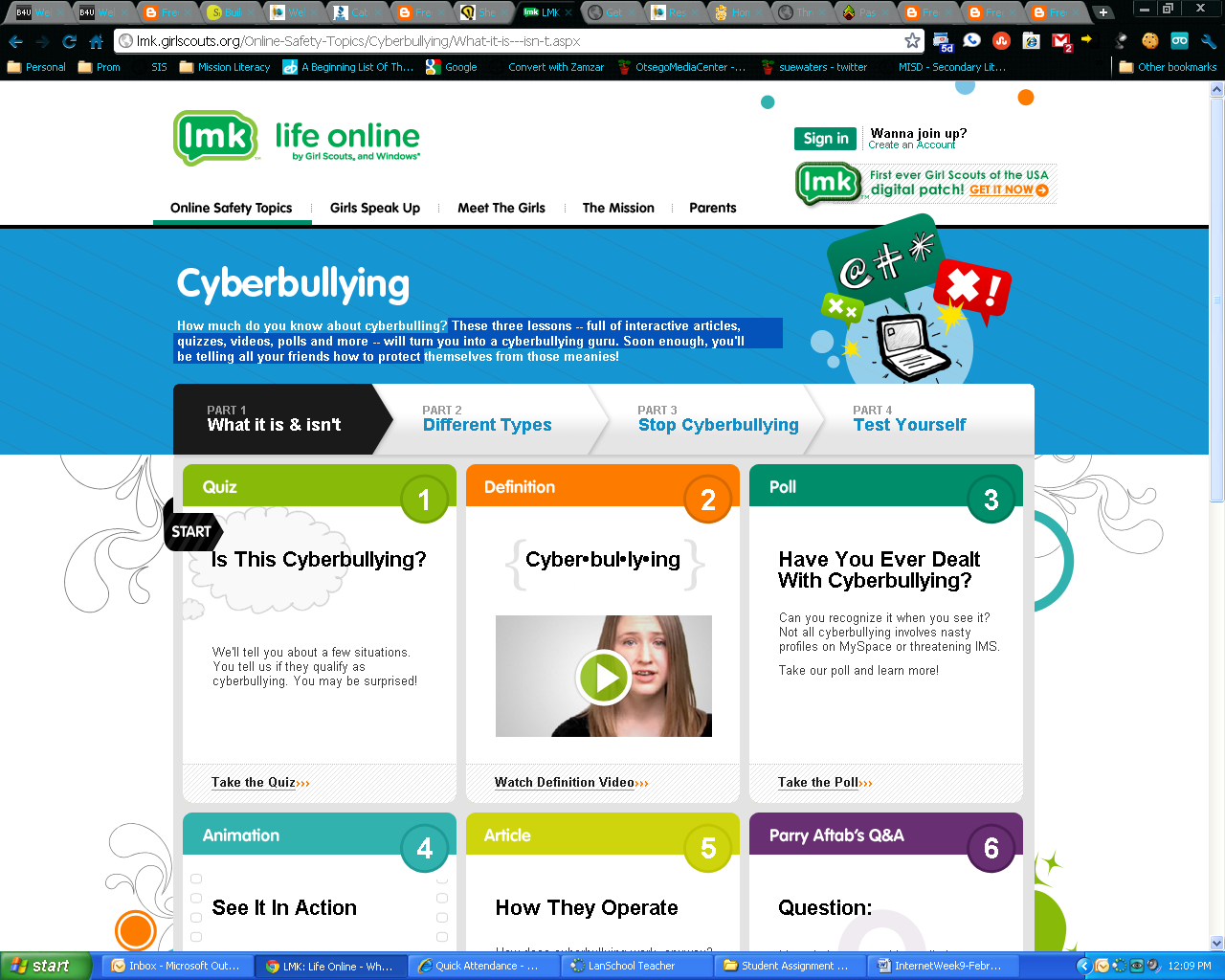 Each lesson is full of interactive articles, quizzes, videos, and polls.  Lesson part 1 begins with a quiz (green box).  Begin there and answer the questions.  When you finish the quiz, click the “submit” button.  Do a print screen when your result/score is shown (see example below)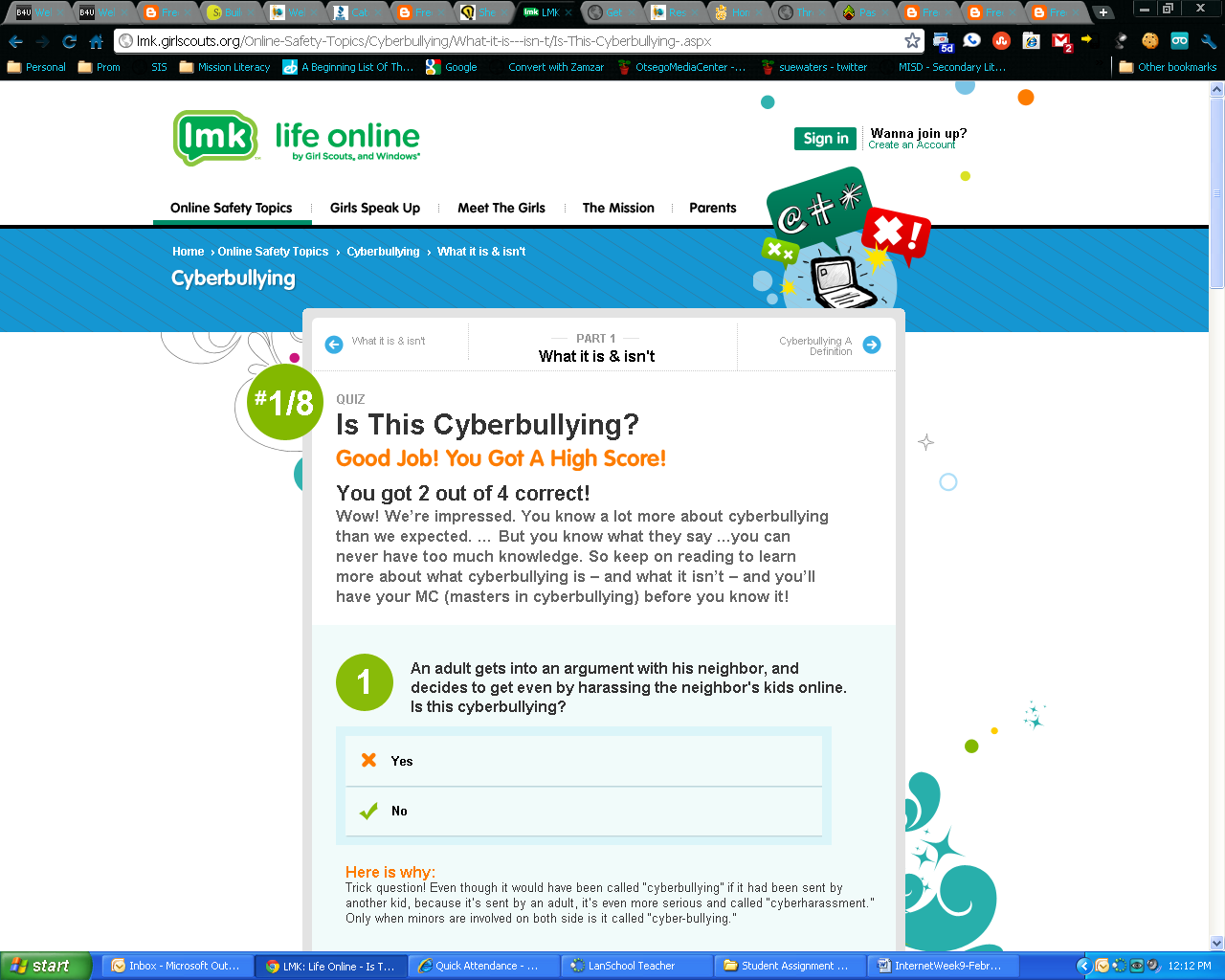 Paste the image into a word document.  Save this document as: Life Online – CyberbullyingKeep this document. You will continue to add things to it while you work through the lesson.After you have pasted your print-screen image, click on the blue arrow in the top right corner to move to the next item in this lesson.Continue in this manner (reading the posts, watching the videos, etc) for each of the eight parts in this lesson.  After you answer the questions in the “Have you Ever Been Cyberbullied?” quiz and click on submit, do another print-screen and paste this image into your Word document.You’ve completed Part 1!  Now go on to Lessons 2 & 3.  Work through these lessons the same way you worked through Lesson 1, doing a print-screen for each of the quizzes and pasting the images into your Word document.Finally, click on “Part 4 – Test Yourself” and answer the questions.  Do a print-screen after you have clicked on the submit button.  Paste this image into your Word document and SAVE it!Email the document to Mrs. Badiner.  Subject Line:  Life Online - Cyberbullying Friday, February 10, 2012     		Life Online 		Social Networking	Go to the Social Networking section of the GSA Life Online website by clicking here.Complete all three lessons (Part 1-Is it Safe?; Part 2-Your Profile; Part 3-Be Safe & Responsible) and the final “test yourself” section.  Like yesterday, each lesson is full of interactive articles, quizzes, videos, and polls.  Complete all parts of each lesson.  Be sure that you do a print screen of your score for each quiz and paste the images into a Word document.After you have pasted the quiz result images from all three lessons AND  the “Test Yourself”  image, save this document as  Life Online – Social Networking.Email the document to Mrs. Badiner.  Subject Line:  Life Online – Social Networking